Inspiratiebijeenkomst De SchatkaartKort verslag 2e Inspiratiebijeenkomst om het onderwijs anders te organiseren   4 februari 9.00 -11.30Locatie: De Schatkaart Pijnacker/ bestuur Octant, directeur Anouk Veuger. Aanwezig: Helen Jutte ( Piramide/ Laurentius);Els Garretsen ( De Ark/ SCO Delft); Margareth Lochtenbergh ( P. Oosterleeschool/ SCOH); Josette Scholtes ( De Fontein/Lucas); Ronika Horlings ( Ackerweide; Coralie van der Sijs ( De Fontein/Lucas): Edward den Heeten ( Petrusschool/Laurentius); Michele Kooistra ( De Ark/SCO Delft); Bas Saraber ( P.Oosterleeschool/SCOH). Kassandra Mol en Susan Moll (Pool West)Welkom door Kassandra, ditmaal op de Schatkaart vanwege de invoering van gepersonaliseerd leren en wat deze ontwikkeling de school en de leerlingen heeft gebracht. Ook deze bijeenkomst is weer druk bezocht. Directeur Anouk startte 3 jaar geleden als directeur en werd geconfronteerd met teruglopend leerlingaantal en stond voor de keuze om te sluiten, te fuseren of een doorstart. Uit onderzoek kwam naar voren dat het voedingsgebied groot genoeg was en de opbrengsten altijd goed waren maar dat de Schatkaart bescheiden opereerde en omliggende scholen zich meer profileerden. Er werd gekozen voor een doorstart.Verder onderzoek in wensen en behoeften, ook met ouders van leerlingen, resulteerde in de volgende 3 pijlers:  Gepersonaliseerd werken Educatief partnerschap met ouders en Talentontwikkeling.Deze pijlers heeft Schatkaart nader uitgewerkt, zie hierna in bijlage PowerPointpresentatie ( dia 5 t/m 7) waarin doel, organisatie en middelen per pijler staan benoemd.Voorwaarden voor deze manier van werken is 1. kinderen moeten eigenaarschap van leren krijgen. 2. investering in ICT is vereist en  3. Leerkrachten moeten grondige kennis hebben van leerlijnen. Er waren al contacten met Zweden, Kunskapsskolan, Zweeds woord voor kennisschool, waar men  ruime en positieve ervaring heeft met gepersonaliseerd leren. Dit vindt voornamelijk plaats op de middenschool ( tussen 10 en 16 jaar) maar er is ook de behoefte dit door te geven aan primair onderwijs. De Schatkaart omarmt deze gedachte en werkwijze; “Every child has special needs”, zie hierna de dia’s 12 t/m 17 in de presentatie.De ontwikkeling hierin verloopt van traditioneel ( leerkracht richt het onderwijs naar eigen inzicht in , zonder persoonlijke voorkeuren van leerlingen mee te nemen ) naar gepersonaliseerd ( leerlingen sturen hun eigen leerproces door het maken van eigen keuzes met betrekking tot het leren. leerkracht coacht ter ondersteuning van de leerling).  Daarbij is het motto: Van ONE TO MANY  (1 leerkracht op > leerlingen ) naar MANY TO ONE. ( een leerkrachtenteam op 1 leerling) . Daarbij wel gericht op afnemende sturing door de leerkracht en toenemende eigenaarschap bij de leerling.Schatkaart werkt met 5 gelijke dagen waar in de ochtenden tijd is voor meer gepersonaliseerd werken ( taal, rekenen, spelling etc) en (tussen)in de middagen meer samenwerken en leeftijden door elkaar, waaronder het werken aan projecten. Het 5 gelijke dagen model biedt structuur; zelfde soort dagen, zelfde indeling, één pedagogisch klimaat en tegelijkertijd klaar. We deden een rondje door de school waarbij je de leerlingen aan het werk ziet. De instructies worden gefaciliteerd in de lokalen. 2 niveaus ( bijvoorbeeld rekenles) per leerkracht/ groep. Met 5 leerkrachten zijn dit 10 instructies voor alle kinderen. Kinderen gaan instructie volgen op het niveau dat bij hen past. De aula is daarbij een werkplein. Er wordt gewerkt vanuit leerlijnen/leerdoelen en niet meer zoals vroeger vanuit methodes met na 6 weken een toets.  Een groot deel van de verwerking leerstof is via iPad/laptops.  Er is nog geen passend instrument om al die verschillende leerpaden te administreren met als gevolg dat het nog zoeken is naar inzicht en overzicht op groepsniveau. De groepsleerkracht is verantwoordelijk voor het resultaat en is er veel overleg tussen de leerkrachten. Een school in ontwikkeling naar gepersonaliseerd leren vraagt extra energie naast je vak als leerkracht en daarom  was er bij aanvang van de ontwikkeling wel verloop onder personeel, nieuw verworven personeel heeft bewust kunnen kiezen voor deze school in ontwikkeling.Begeleiding bij deze werkwijze kan komen van bijvoorbeeld een onderwijsadviesdienst of Kunskapsskolan Nederland.Kinderen gaan heel makkelijk mee met de verandering als het maar eenduidig is en duidelijk. Alle leerkrachten kennen alle kinderen. Schatkaart is een kleine school.Dit is pas het 2e jaar met deze nieuwe instructie.  Er is iets meer tijd nodig hebben voor meetbare resultaten, maar er is groeiende aandacht voor de Schatkaart. Van 63 leerlingen in 2017 zijn dit er nu inmiddels 117. Dit wordt mede gevoed door rondleidingen voor ouders, door mond tot mond reclame en ook door de regelmatige oudergesprekken. Kinderen gaan blij van en naar huis. Vooral de ingevoerde coachgesprekken met kinderen, onderdeel van deze werkwijze, maakt dat de kinderen zich gehoord voelen. Kinderen vullen op eigen niveaus lijstjes in en beantwoorden aan de hand van vragen hoe ze zich zelf zien. Kinderen denken er dan over na en dit helpt bij hun zelfbewustzijn en daarmee hun prestaties. Dit systeem vraagt niet minder leerkrachten, omdat iedereen leerkracht eigenaar is van leerlijnen. Wel is mogelijk met de verwerking van instructies ook onderwijsassistenten in te zetten. Daarnaast heeft een onderwijskundige daarin ook zijn/haar visie.Tot slot vroeg Kassandra aandacht en input voor nog in te plannen inspiratiebijeenkomsten. Zij legde de aanwezigen voor of er interesse bestond in een workshop ‘jaartaakplanner’. Dit betreft een product van onze leverancier van InvalPool  en is bedoeld voor het efficiënter inplannen en opvolgen van jaartaken. Gezien de positieve reactie van een aantal aanwezigen, zal een workshop dit schooljaar ingepland worden. Informatie hierover volgt z.s.m. De volgende bijeenkomst wordt georganiseerd door Marline van Kooij ( tevens invaller bij Pool West) en staat gepland op 4 maart aanstaande en staat – net als de voorgaande bijeenkomsten – in het teken van anders organiseren. Aanmelden kan via info@poolwest.nl  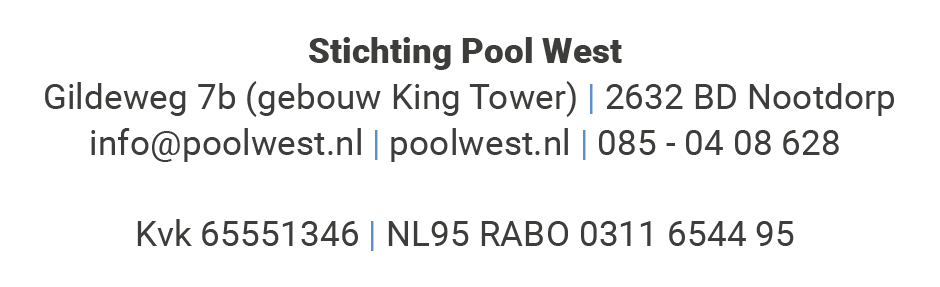 